Ham and Beans 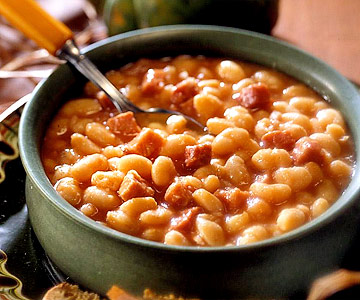 Prep Time: 15 minutesCook Time: 120+ minutesTotal Time: 135+ minutesYield: 21 servings